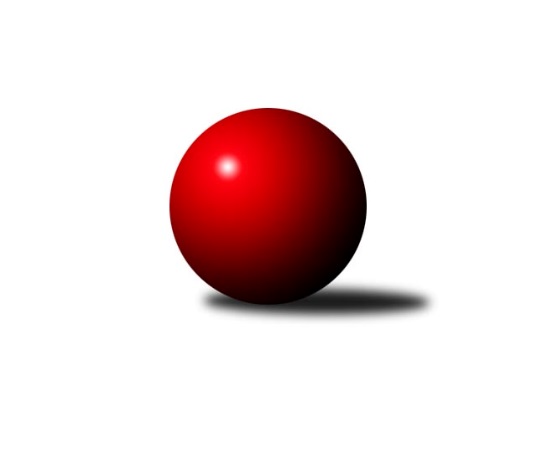 Č.10Ročník 2018/2019	6.6.2024 Krajská soutěž Vysočiny B 2018/2019Statistika 10. kolaTabulka družstev:		družstvo	záp	výh	rem	proh	skore	sety	průměr	body	plné	dorážka	chyby	1.	TJ Třebíč D	8	7	0	1	37.0 : 11.0 	(44.0 : 20.0)	1646	14	1152	494	28.3	2.	KK SCI Jihlava	9	6	0	3	36.0 : 18.0 	(42.0 : 30.0)	1673	12	1170	503	31.3	3.	TJ Start Jihlava C	9	5	1	3	27.0 : 27.0 	(29.0 : 43.0)	1521	11	1103	418	49.6	4.	TJ Spartak Velké Meziříčí A	8	5	0	3	28.0 : 20.0 	(36.5 : 27.5)	1640	10	1149	490	28.8	5.	TJ BOPO Třebíč C	9	3	1	5	21.0 : 33.0 	(34.5 : 37.5)	1515	7	1084	431	53.9	6.	TJ Nové Město na Moravě C	9	2	0	7	20.0 : 34.0 	(33.0 : 39.0)	1501	4	1093	408	44.3	7.	TJ Spartak Velké Meziříčí B	8	1	0	7	11.0 : 37.0 	(21.0 : 43.0)	1532	2	1097	435	47.8Tabulka doma:		družstvo	záp	výh	rem	proh	skore	sety	průměr	body	maximum	minimum	1.	TJ Třebíč D	4	4	0	0	20.0 : 4.0 	(23.0 : 9.0)	1732	8	1795	1669	2.	TJ Spartak Velké Meziříčí A	4	3	0	1	14.0 : 10.0 	(18.5 : 13.5)	1620	6	1665	1585	3.	TJ Start Jihlava C	4	3	0	1	14.0 : 10.0 	(15.5 : 16.5)	1506	6	1580	1443	4.	TJ BOPO Třebíč C	5	2	1	2	15.0 : 15.0 	(24.0 : 16.0)	1456	5	1522	1365	5.	KK SCI Jihlava	4	2	0	2	14.0 : 10.0 	(16.0 : 16.0)	1673	4	1733	1616	6.	TJ Nové Město na Moravě C	5	2	0	3	15.0 : 15.0 	(23.5 : 16.5)	1604	4	1645	1571	7.	TJ Spartak Velké Meziříčí B	4	0	0	4	6.0 : 18.0 	(12.0 : 20.0)	1585	0	1605	1570Tabulka venku:		družstvo	záp	výh	rem	proh	skore	sety	průměr	body	maximum	minimum	1.	KK SCI Jihlava	5	4	0	1	22.0 : 8.0 	(26.0 : 14.0)	1634	8	1704	1523	2.	TJ Třebíč D	4	3	0	1	17.0 : 7.0 	(21.0 : 11.0)	1644	6	1817	1527	3.	TJ Start Jihlava C	5	2	1	2	13.0 : 17.0 	(13.5 : 26.5)	1534	5	1617	1377	4.	TJ Spartak Velké Meziříčí A	4	2	0	2	14.0 : 10.0 	(18.0 : 14.0)	1660	4	1723	1602	5.	TJ BOPO Třebíč C	4	1	0	3	6.0 : 18.0 	(10.5 : 21.5)	1534	2	1607	1433	6.	TJ Spartak Velké Meziříčí B	4	1	0	3	5.0 : 19.0 	(9.0 : 23.0)	1525	2	1590	1433	7.	TJ Nové Město na Moravě C	4	0	0	4	5.0 : 19.0 	(9.5 : 22.5)	1467	0	1608	1360Tabulka podzimní části:		družstvo	záp	výh	rem	proh	skore	sety	průměr	body	doma	venku	1.	TJ Třebíč D	8	7	0	1	37.0 : 11.0 	(44.0 : 20.0)	1646	14 	4 	0 	0 	3 	0 	1	2.	KK SCI Jihlava	9	6	0	3	36.0 : 18.0 	(42.0 : 30.0)	1673	12 	2 	0 	2 	4 	0 	1	3.	TJ Start Jihlava C	9	5	1	3	27.0 : 27.0 	(29.0 : 43.0)	1521	11 	3 	0 	1 	2 	1 	2	4.	TJ Spartak Velké Meziříčí A	8	5	0	3	28.0 : 20.0 	(36.5 : 27.5)	1640	10 	3 	0 	1 	2 	0 	2	5.	TJ BOPO Třebíč C	9	3	1	5	21.0 : 33.0 	(34.5 : 37.5)	1515	7 	2 	1 	2 	1 	0 	3	6.	TJ Nové Město na Moravě C	9	2	0	7	20.0 : 34.0 	(33.0 : 39.0)	1501	4 	2 	0 	3 	0 	0 	4	7.	TJ Spartak Velké Meziříčí B	8	1	0	7	11.0 : 37.0 	(21.0 : 43.0)	1532	2 	0 	0 	4 	1 	0 	3Tabulka jarní části:		družstvo	záp	výh	rem	proh	skore	sety	průměr	body	doma	venku	1.	TJ BOPO Třebíč C	0	0	0	0	0.0 : 0.0 	(0.0 : 0.0)	0	0 	0 	0 	0 	0 	0 	0 	2.	KK SCI Jihlava	0	0	0	0	0.0 : 0.0 	(0.0 : 0.0)	0	0 	0 	0 	0 	0 	0 	0 	3.	TJ Spartak Velké Meziříčí A	0	0	0	0	0.0 : 0.0 	(0.0 : 0.0)	0	0 	0 	0 	0 	0 	0 	0 	4.	TJ Třebíč D	0	0	0	0	0.0 : 0.0 	(0.0 : 0.0)	0	0 	0 	0 	0 	0 	0 	0 	5.	TJ Nové Město na Moravě C	0	0	0	0	0.0 : 0.0 	(0.0 : 0.0)	0	0 	0 	0 	0 	0 	0 	0 	6.	TJ Spartak Velké Meziříčí B	0	0	0	0	0.0 : 0.0 	(0.0 : 0.0)	0	0 	0 	0 	0 	0 	0 	0 	7.	TJ Start Jihlava C	0	0	0	0	0.0 : 0.0 	(0.0 : 0.0)	0	0 	0 	0 	0 	0 	0 	0 Zisk bodů pro družstvo:		jméno hráče	družstvo	body	zápasy	v %	dílčí body	sety	v %	1.	Libor Nováček 	TJ Třebíč D 	7	/	8	(88%)	14	/	16	(88%)	2.	Jiří Chalupa 	KK SCI Jihlava  	7	/	8	(88%)	13	/	16	(81%)	3.	Katka Moravcová 	TJ Nové Město na Moravě C 	7	/	8	(88%)	11.5	/	16	(72%)	4.	Robert Birnbaum 	KK SCI Jihlava  	7	/	9	(78%)	10	/	18	(56%)	5.	Zdeněk Toman 	TJ Třebíč D 	6	/	6	(100%)	11	/	12	(92%)	6.	Bohumil Lavický 	TJ Spartak Velké Meziříčí A 	6	/	8	(75%)	10	/	16	(63%)	7.	Jiří Cháb st.	TJ Start Jihlava C 	5	/	9	(56%)	10	/	18	(56%)	8.	Zdeněk Kováč 	TJ Spartak Velké Meziříčí A 	4	/	6	(67%)	8	/	12	(67%)	9.	Tomáš Brátka 	TJ Třebíč D 	4	/	6	(67%)	7	/	12	(58%)	10.	Petr Picmaus 	TJ Třebíč D 	4	/	6	(67%)	7	/	12	(58%)	11.	Jiří Starý 	TJ Spartak Velké Meziříčí A 	4	/	7	(57%)	8	/	14	(57%)	12.	Miroslav Matějka 	KK SCI Jihlava  	4	/	7	(57%)	7	/	14	(50%)	13.	Antonín Kestler 	TJ Start Jihlava C 	4	/	8	(50%)	6.5	/	16	(41%)	14.	Josef Lavický 	TJ Spartak Velké Meziříčí B 	3	/	3	(100%)	4	/	6	(67%)	15.	Vladimír Dočekal 	KK SCI Jihlava  	3	/	4	(75%)	4	/	8	(50%)	16.	Martin Kantor 	TJ BOPO Třebíč C 	3	/	5	(60%)	7	/	10	(70%)	17.	Svatopluk Birnbaum 	KK SCI Jihlava  	3	/	7	(43%)	7	/	14	(50%)	18.	Dominika Štarková 	TJ BOPO Třebíč C 	3	/	7	(43%)	7	/	14	(50%)	19.	Jaroslav Mátl 	TJ Spartak Velké Meziříčí B 	3	/	7	(43%)	5	/	14	(36%)	20.	Jiří Frantík 	TJ BOPO Třebíč C 	3	/	8	(38%)	7.5	/	16	(47%)	21.	Zdeňka Kolářová 	TJ BOPO Třebíč C 	3	/	9	(33%)	7	/	18	(39%)	22.	Jan Mička 	TJ Spartak Velké Meziříčí A 	2	/	3	(67%)	4	/	6	(67%)	23.	Sebastián Zavřel 	TJ Start Jihlava C 	2	/	3	(67%)	3	/	6	(50%)	24.	Nikola Vestfálová 	TJ Start Jihlava C 	2	/	4	(50%)	4	/	8	(50%)	25.	Martin Michal 	TJ Třebíč D 	2	/	4	(50%)	4	/	8	(50%)	26.	Radek Horký 	TJ Nové Město na Moravě C 	2	/	5	(40%)	4	/	10	(40%)	27.	Anna Sedláková 	TJ BOPO Třebíč C 	2	/	5	(40%)	4	/	10	(40%)	28.	Jozef Lovíšek 	TJ Nové Město na Moravě C 	2	/	6	(33%)	4.5	/	12	(38%)	29.	Dušan Kamenský 	TJ Spartak Velké Meziříčí B 	2	/	7	(29%)	6	/	14	(43%)	30.	Libuše Kuběnová 	TJ Nové Město na Moravě C 	2	/	8	(25%)	4	/	16	(25%)	31.	Kateřina Mičková 	TJ Spartak Velké Meziříčí A 	1	/	1	(100%)	2	/	2	(100%)	32.	Gabriela Malá 	TJ BOPO Třebíč C 	1	/	2	(50%)	2	/	4	(50%)	33.	Petra Svobodová 	TJ Nové Město na Moravě C 	1	/	3	(33%)	4	/	6	(67%)	34.	Hana Dinnebierová 	TJ Start Jihlava C 	1	/	3	(33%)	2	/	6	(33%)	35.	Miluše Svobodová 	TJ Nové Město na Moravě C 	1	/	5	(20%)	3	/	10	(30%)	36.	Rudolf Krejska 	TJ Spartak Velké Meziříčí B 	1	/	7	(14%)	5	/	14	(36%)	37.	František Korydek 	TJ Spartak Velké Meziříčí A 	1	/	7	(14%)	4.5	/	14	(32%)	38.	Marta Tkáčová 	TJ Start Jihlava C 	1	/	9	(11%)	3.5	/	18	(19%)	39.	Jiří Pavlas 	TJ Třebíč D 	0	/	2	(0%)	1	/	4	(25%)	40.	František Lavický 	TJ Spartak Velké Meziříčí B 	0	/	8	(0%)	1	/	16	(6%)Průměry na kuželnách:		kuželna	průměr	plné	dorážka	chyby	výkon na hráče	1.	TJ Třebíč, 1-4	1633	1150	483	34.1	(408.4)	2.	TJ Nové Město n.M., 1-2	1601	1136	465	37.4	(400.5)	3.	TJ Start Jihlava, 1-2	1582	1133	449	44.1	(395.6)	4.	TJ Bopo Třebíč, 1-2	1461	1060	400	55.2	(365.4)	5.	- volno -, 1-4	0	0	0	0.0	(0.0)Nejlepší výkony na kuželnách:TJ Třebíč, 1-4TJ Třebíč D	1795	9. kolo	Libor Nováček 	TJ Třebíč D	483	9. koloTJ Třebíč D	1738	4. kolo	Jaroslav Mátl 	TJ Spartak Velké Meziříčí B	452	2. koloTJ Třebíč D	1725	7. kolo	Zdeněk Kováč 	TJ Spartak Velké Meziříčí A	452	4. koloTJ Třebíč D	1724	2. kolo	Bohumil Lavický 	TJ Spartak Velké Meziříčí A	450	3. koloTJ Spartak Velké Meziříčí A	1723	4. kolo	Zdeněk Toman 	TJ Třebíč D	446	9. koloKK SCI Jihlava 	1704	7. kolo	Libor Nováček 	TJ Třebíč D	445	4. koloKK SCI Jihlava 	1684	6. kolo	Zdeněk Toman 	TJ Třebíč D	445	6. koloTJ Třebíč D	1669	6. kolo	Jiří Chalupa 	KK SCI Jihlava 	445	6. koloTJ Spartak Velké Meziříčí A	1665	3. kolo	Libor Nováček 	TJ Třebíč D	441	7. koloKK SCI Jihlava 	1636	1. kolo	Zdeněk Toman 	TJ Třebíč D	440	4. koloTJ Nové Město n.M., 1-2KK SCI Jihlava 	1703	3. kolo	Svatopluk Birnbaum 	KK SCI Jihlava 	447	3. koloTJ Nové Město na Moravě C	1645	10. kolo	Katka Moravcová 	TJ Nové Město na Moravě C	444	10. koloTJ Start Jihlava C	1617	8. kolo	Jiří Chalupa 	KK SCI Jihlava 	443	3. koloTJ Nové Město na Moravě C	1614	8. kolo	Jan Mička 	TJ Spartak Velké Meziříčí A	439	10. koloTJ Nové Město na Moravě C	1606	2. kolo	Katka Moravcová 	TJ Nové Město na Moravě C	434	8. koloTJ Spartak Velké Meziříčí A	1602	10. kolo	Bohumil Lavický 	TJ Spartak Velké Meziříčí A	426	10. koloTJ Spartak Velké Meziříčí B	1590	5. kolo	Katka Moravcová 	TJ Nové Město na Moravě C	424	5. koloTJ Nové Město na Moravě C	1583	5. kolo	Jaroslav Mátl 	TJ Spartak Velké Meziříčí B	422	5. koloTJ Nové Město na Moravě C	1571	3. kolo	Nikola Vestfálová 	TJ Start Jihlava C	421	8. koloTJ BOPO Třebíč C	1488	2. kolo	Libuše Kuběnová 	TJ Nové Město na Moravě C	418	5. koloTJ Start Jihlava, 1-2TJ Třebíč D	1817	10. kolo	Libor Nováček 	TJ Třebíč D	481	10. koloKK SCI Jihlava 	1733	2. kolo	Jiří Chalupa 	KK SCI Jihlava 	465	10. koloKK SCI Jihlava 	1686	4. kolo	Tomáš Brátka 	TJ Třebíč D	462	10. koloTJ Spartak Velké Meziříčí A	1685	8. kolo	Bohumil Lavický 	TJ Spartak Velké Meziříčí A	450	8. koloKK SCI Jihlava 	1655	10. kolo	Zdeněk Toman 	TJ Třebíč D	449	10. koloKK SCI Jihlava 	1616	8. kolo	Jiří Chalupa 	KK SCI Jihlava 	444	8. koloTJ BOPO Třebíč C	1582	4. kolo	Robert Birnbaum 	KK SCI Jihlava 	442	2. koloTJ Start Jihlava C	1580	5. kolo	Svatopluk Birnbaum 	KK SCI Jihlava 	441	2. koloTJ Start Jihlava C	1570	2. kolo	Miroslav Matějka 	KK SCI Jihlava 	440	4. koloTJ Třebíč D	1527	5. kolo	Jiří Chalupa 	KK SCI Jihlava 	430	2. koloTJ Bopo Třebíč, 1-2TJ Spartak Velké Meziříčí A	1631	5. kolo	Jiří Starý 	TJ Spartak Velké Meziříčí A	434	5. koloTJ Třebíč D	1537	3. kolo	Martin Michal 	TJ Třebíč D	409	3. koloTJ BOPO Třebíč C	1522	9. kolo	Libor Nováček 	TJ Třebíč D	409	3. koloTJ BOPO Třebíč C	1499	1. kolo	Martin Kantor 	TJ BOPO Třebíč C	407	9. koloTJ BOPO Třebíč C	1453	5. kolo	Katka Moravcová 	TJ Nové Město na Moravě C	405	9. koloTJ BOPO Třebíč C	1440	3. kolo	Bohumil Lavický 	TJ Spartak Velké Meziříčí A	405	5. koloTJ Spartak Velké Meziříčí B	1433	1. kolo	Zdeněk Kováč 	TJ Spartak Velké Meziříčí A	398	5. koloTJ Start Jihlava C	1377	7. kolo	František Korydek 	TJ Spartak Velké Meziříčí A	394	5. koloTJ BOPO Třebíč C	1365	7. kolo	Dominika Štarková 	TJ BOPO Třebíč C	387	5. koloTJ Nové Město na Moravě C	1360	9. kolo	Zdeňka Kolářová 	TJ BOPO Třebíč C	382	1. kolo- volno -, 1-4Četnost výsledků:	6.0 : 0.0	5x	5.0 : 1.0	6x	4.0 : 2.0	5x	3.0 : 3.0	1x	2.0 : 4.0	4x	1.0 : 5.0	7x	0.0 : 6.0	2x